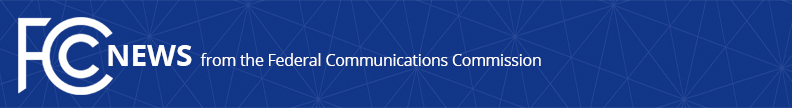 Media Contact: Travis Litman, (202) 418-2400Travis.Litman@fcc.govFor Immediate ReleaseSTATEMENT OF COMMISSIONER JESSICA ROSENWORCEL ON D.C. CIRCUIT’S NET NEUTRALITY DECISIONWASHINGTON, October 1, 2019:  “When the FCC rolled back net neutrality it was on the wrong side of the American people and the wrong side of history.  Today’s court decision shows that the agency also got it wrong on the law.  The agency made a mess when it gave broadband providers the power to block websites, throttle services, and censor online content.  Today’s court decision vacates the FCC’s unlawful effort to block states and localities from protecting an open internet for their citizens.  From small towns to big cities, from state houses to governors’ executive actions, states and localities have been stepping in because the FCC shirked its duties.  In addition, the court took the agency to task for disregarding its duty to consider how its decision threatens public safety, Lifeline service, and broadband infrastructure. As the FCC revisits its policies in light of the court’s directives, I hope it has the courage to run an open and fair process. The momentum around the country is proof the American people are not done fighting for an open internet.  I’m proud to stand with them in that fight.”###
Office of Commissioner Jessica Rosenworcel: (202) 418-2400Twitter: @JRosenworcelwww.fcc.gov/leadership/jessica-rosenworcelThis is an unofficial announcement of Commission action.  Release of the full text of a Commission order constitutes official action.  See MCI v. FCC, 515 F.2d 385 (D.C. Cir. 1974).